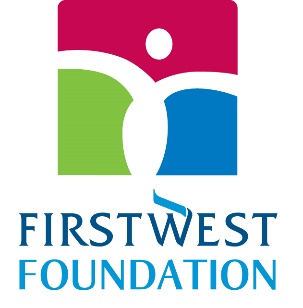 2023 Envision Financial Employees’ Endowment Awards $18K in Grants $1,600 – Cyrus Centre | Chilliwackhttps://www.cyruscentre.com/$1,200 – Read Right Society | Hopehttps://frafca.org/ $1,300 – Mackie’s Place | Surreyhttps://www.mackiesplace.com/$1,500 – Langley School District Foundation https://lsdf.org/ $1,500 – Chilliwack Hospice Societyhttps://www.chilliwackhospice.org/ $1,400 – Mamas for Mamas | Fraser Valleyhttps://www.mamasformamas.org/ $1,200 – CARE Transit | Hopehttps://www.caretransit.ca/ $1,200 – Big Brothers Big Sisters of the Fraser Valley | Chilliwackhttps://fraservalley.bigbrothersbigsisters.ca/ $1,200 – New Hope Community Services | Surrey https://newhopecs.org/ $1,000 – Langley Animal Protection Society (LAPS)https://www.lapsbc.ca/ $1,500 – Crohn’s and Colitis Canada | Fraser Valley https://crohnsandcolitis.ca/ $500 – West Coast Harmony Chorus of Sweet Adelines International Society | Surrey https://www.westcoastsings.com/ $1,500 – Pacific Community Church | Cloverdale Community Kitchenhttps://www.pacificcommunity.ca/programs/cloverdale-communit... $1,400 – Hope and Area Transition Society https://hopetransition.org/